Раздольинское муниципальное образование2015г.Раздольинское муниципальное образование2015г.Наименование объекта и мероприятияНаименование объекта и мероприятияУстройство ограждения детской площадки п. Раздолье, ул. Зеленая, 13аУстройство ограждения детской площадки п. Раздолье, ул. Зеленая, 13аОбъём финансирования-всего,  руб.В т. ч. из местного бюджета, руб.32 440,000,00ПодрядчикПодрядчикООО «Орион плюс»Иркутская обл., Усольский р-он, п.Раздолье, ул.Советская,д.42ООО «Орион плюс»Иркутская обл., Усольский р-он, п.Раздолье, ул.Советская,д.42Срок реализацииСрок реализацииДо 15 декабря 2015г.До 15 декабря 2015г.Фото до реализацииФото после реализации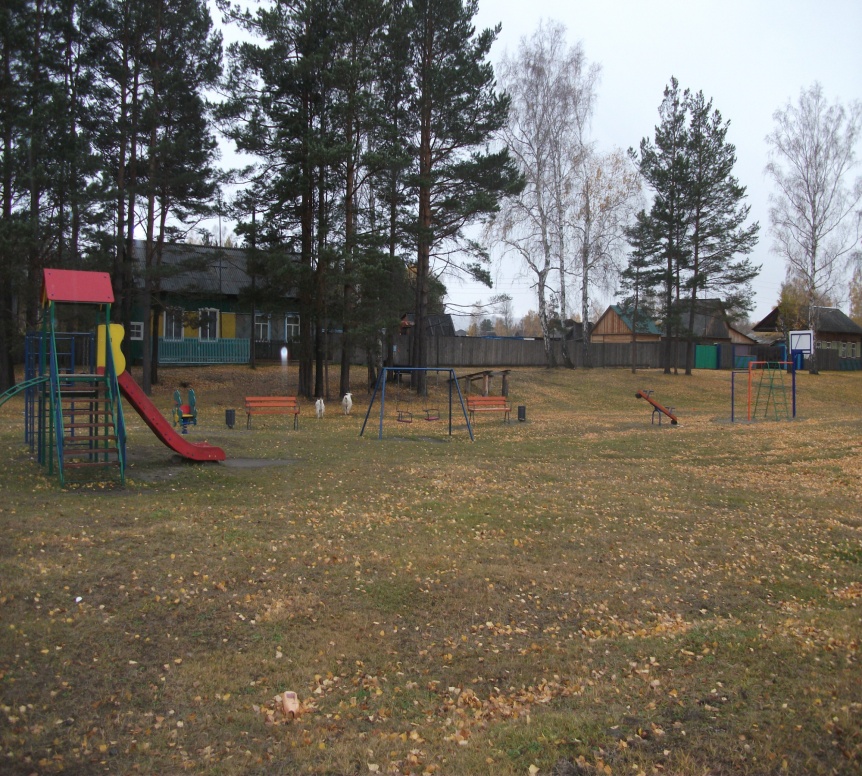 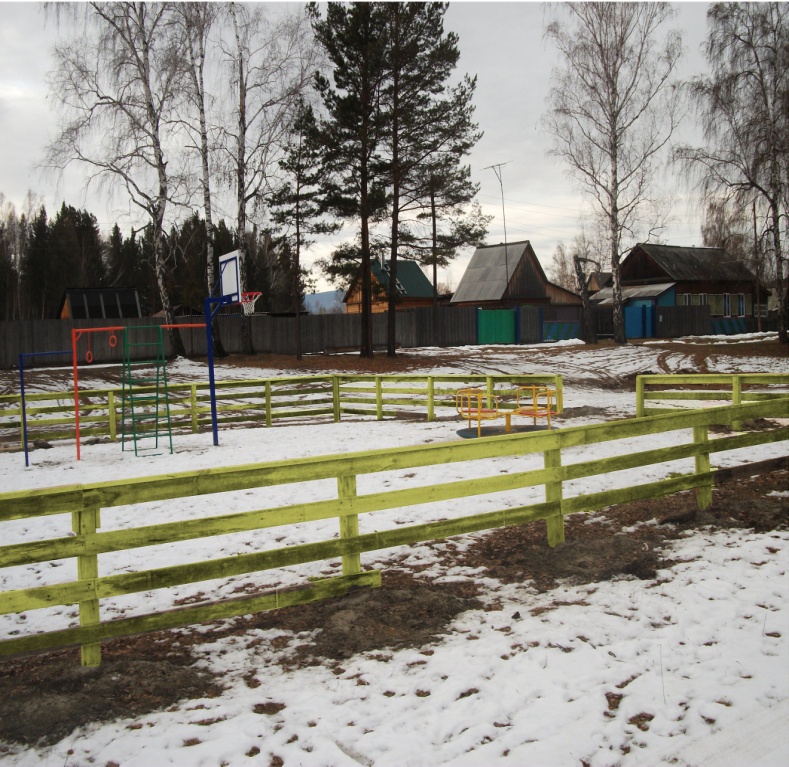 